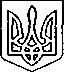 ЩАСЛИВЦЕВСЬКА СІЛЬСЬКА РАДАВИКОНАВЧИЙ КОМІТЕТ                                                        РІШЕННЯ18.04.2019 р.                                  № 45Про внесення змін  до рішенняВиконавчого комітету Щасливцевськоїсільської ради №152   пункт 1.6 від 20.12.2018 року           Розглянувши заяву *** щодо необхідності внесення змін врішення Виконавчого комітету Щасливцевської сільської ради №152 пункт 1.6  від 20.12.2018 року в зв′язку з закриттям його приватного підприємства, керуючись ст.26, 31 Закону України  «Про місцеве самоврядування в Україні», виконавчий комітет сільської радиВИРІШИВ:1.Внести зміни до рішення Виконавчого комітету Щасливцевської сільської ради №152  пункт 1.6 від 20.12.2018 року, а саме:в пункті 1.6 слова «ФОП *** на розміщення групи тимчасових споруд по вул. Набережній, *** в с. Щасливцеве, Генічеського району, Херсонської області терміном до 31 грудня 2019 року» замінити словами «*** на розміщення групи тимчасових споруд по вул. Набережній, *** в с. Щасливцеве, Генічеського району, Херсонської області терміном до 31 грудня 2019 року».2.Контроль за виконанням рішення покласти на голову виконкому В.О. Плохушко.Сільський голова                                                                     В.ПЛОХУШКО